СОДЕРЖАНИЕВВЕДЕНИЕНастоящие требования устанавливают порядок выполнения и защиты, а также общие правила изложения и оформления рефератов, курсовых, дипломных проектов (работ), магистерских диссертаций, а также научно-исследовательских работ, включаемых в образовательный процесс. В их основу положены следующие нормативные документы: Кодекс Республики Беларусь об образовании от 13 января 
2011  № 243-з.Правила проведения аттестации студентов, курсантов, слушателей при освоении содержания образовательных программ высшего образования.Утверждены Постановлением Министерства образования Республики Беларусь 29.05.2012 № 53.Положение о государственных экзаменационных комиссиях высших учебных заведений Республики Беларусь. Утверждено приказом министра образования Республики Беларусь от 27.06.1997  № 356.Инструкция по подготовке, оформлению и представлению к защите дипломных проектов (работ) в высших учебных заведениях. Утверждена приказом министра образования Республики Беларусь от 27.06.1997  № 356.Государственная программа развития высшего образования на 
2011 - 2015 годы. Утверждено Постановлением Совета Министров Республики Беларусь от 01.07.2011 N 893.Правила проведения аттестации слушателей, стажеров при освоении содержания образовательных программ дополнительного образования взрослых, утвержденные постановлением Министерства образования Республики Беларусь от 24.12.2013 № 135.Инструкция о порядке организации научно-исследовательской работы студентов высших учебных заведений Республики Беларусь. Утверждена постановлением Министерства образования Республики Беларусь 31.03.2006  № 27.ГОСТ 7.1-2003. Система стандартов по информации, библиотечному и издательскому делу. Библиографическая запись. Библиографическое описание. Общие требования и правила составления.ГОСТ 7.32-2001. Система стандартов по информации, библиотечному и издательскому делу. Отчет о научно-исследовательской работе. Структура и правила оформления.СТБ 22.0.1-96. Система стандартов в сфере образования. Основные положения.ГОСТ 2.105-95. Единая система конструкторской документации. Общие требования к текстовым документам.Правила оформления работ, представляемых на республиканский конкурс научных работ студентов вузов Республики Беларусь: методические рекомендации. – Минск: Изд-во Мин-ва обр. Респ. Беларусь, 2004.Настоящие требования обязательны в учреждении образования «Витебский государственный университет имени П.М. Машерова» для студентов всех специальностей и форм обучения. Требования распространяются также на рефераты, курсовые и дипломные проекты (работы), выполняемые слушателями Института повышения квалификации и переподготовки кадров  ВГУ имени П.М. Машерова.ЧАСТЬ 1 ОБЩИЕ ТРЕБОВАНИЯ К ПОРЯДКУ ВЫПОЛНЕНИЯ, СОДЕРЖАНИЮ И ЗАЩИТЕ РЕФЕРАТОВ, КУРСОВЫХ И ДИПЛОМНЫХ ПРОЕКТОВ (РАБОТ), МАГИСТЕРСКИХ ДИССЕРТАЦИЙ1 Реферат1.1 Цель и задачи реферата1.1.1 Реферат является одной из форм контроля внеаудиторной самостоятельной учебной работы, итогового контроля, контроля текущей аттестации; а также формой итоговой аттестации слушателей, прошедших повышение квалификации. Он представляет собой краткое изложение в письменном виде содержания нескольких научных работ.1.1.2 Цель реферата – формировать навыки библиографического поиска необходимых источников, аналитической работы с научными и учебно-методическими изданиями и последующего письменного оформления текста.1.1.3 Задачи реферата: научить студента (слушателя) подбирать список источников, необходимый для осмысления изучаемого вопроса; составлять логически обоснованный план, соответствующий цели и задачам работы; грамотно и последовательно излагать основные идеи по заданной теме, делать выводы.1.2 Структура реферата и требования к его элементам1.2.1 Реферат должен включать: титульный лист; содержание; введение; основную часть; заключение; список использованных источников; приложения (при необходимости).1.2.2 Титульный лист является первой страницей реферата и оформляется в соответствии с Правилами оформления рефератов, курсовых и дипломных работ, магистерских диссертаций.1.2.3 В содержании последовательно перечисляются все заголовки реферата: введение, номера и заголовки разделов, заключение, список использованных источников, приложения (при необходимости) с указанием номера страницы, на которой помещен каждый заголовок.1.2.4 Во введении обозначается тема работы, обосновывается ее выбор, определяются цель и задачи. Объем введения должен составлять 1 страницу текста.1.2.5 Основная часть реферата содержит материал, который отобран студентом (слушателем) для рассмотрения проблемы. Материал должен быть обоснованно распределен по разделам. В подаче материала следует соблюдатьлогику изложения. Основная часть реферата, помимо почерпнутого из разных источников содержания, также должна отражать собственное мнение студента (слушателя) и самостоятельно сформулированные выводы, опирающиеся на приведенные факты. Объем основной части реферата должен составлять, как правило, 7–9 страниц текста.1.2.6 В заключении реферата формулируются выводы по разделам, обращается внимание на выполнение поставленных во введении цели и задач. Заключение должно быть четким, кратким, вытекающим из содержания основной части. Объем заключения реферата должен составлять 1 страницу текста.1.2.7 Список использованных источников должен содержать их библиографическое описание.1.2.8 Общий объем реферата обычно составляет 10–15 страниц печатного текста (не считая таблиц и рисунков). Работу помещают в папку-скоросшиватель или переплетают.1.3 Организация выполнения и защиты реферата1.3.1 Тема для выполнения реферата рекомендуется преподавателем или может быть предложена самим студентом (слушателем). Сроки выполнения устанавливаются преподавателем в соответствии с графиком учебного процесса.1.3.2 Выполнение реферата осуществляется под руководством преподавателя и проходит в форме консультаций.1.3.3 Студент (слушатель) во время консультаций уточняет круг изучаемых вопросов, цель и задачи реферата, определяет сроки выполнения работы, а также устраняет недостатки, на которые указывает руководитель.1.3.4 Студент (слушатель), защищающий реферат на семинарском занятии, в течение 5–7 минут должен рассказать об актуальности темы, поставленных цели и задачах, изученных источниках, сути проблемы, сделанных в ходе работы выводах. Затем преподаватель и студенческая аудитория могут задавать вопросы по представленной проблеме. Защита реферата может осуществляться также на заседании научного кружка в присутствии руководителя и студенческой аудитории (членов кружка) или в другой форме, установленной преподавателем.1.3.5 Оценка за реферат, которая выставляется руководителем по 10-балльной шкале, носит комплексный характер и складывается из ряда составляющих: грамотного раскрытия темы, умения четко излагать мысль, соблюдения требований к оформлению реферата.2 Курсовой проект (курсовая работа)2.1 Цель и задачи курсового проекта(курсовой работы)2.1.1 Курсовой проект (курсовая работа), как форма текущей аттестации обучающихся при освоении содержания образовательных программ высшего образования I ступени, является видом самостоятельной работы обучающихся, представляющей собой решение в курсовой работе учебной задачи, а в курсовом проекте - конструкторской или технологической задачи по изучаемой учебной дисциплине в соответствии с установленными к курсовому проекту (курсовой работе) требованиями. Курсовой проект (курсовая работа) могут выполняться как по отдельной дисциплине, так и по группе родственных дисциплин, в соответствии с учебным планом.2.1.2 Курсовой проект (курсовая работа) должна носить творческий исследовательский характер и быть направленной на приобретение и развитие, во-первых, практических умений и навыков по дисциплине (дисциплинам) учебного плана, во-вторых, компетенций по избранной специальности. Курсовой проект (курсовая работа) может носить экспериментальный характер и/или содержать элементы научных исследований.2.1.3 Цель курсового проекта (курсовой работы) – углубленное изучение дисциплины (группы дисциплин), закрепление практических умений и навыков в соответствии с учебной программой по дисциплине (дисциплинам).2.1.4 Задачи курсового проекта (курсовой работы): овладение навыками самостоятельной учебной и/или научно-исследовательской работы; овладение методикой исследования и/или эксперимента при решении актуальной задачи в области избранной студентом (слушателем) специальности; выработка умения логически строить и последовательно излагать материал по теме, формулировать суждения и убедительные выводы; формирование умения публичной защиты; определение собственных интересов в спектре предлагаемых учебными программами по специальности практических проблем и задач; подготовка к выполнению дипломной работы.2.2 Структура курсового проекта (курсовой работы). Требования к элементам курсового проекта (курсовой работы).2.2.1 Курсовой проект (курсовая работа) должны включать: титульный лист; реферат; содержание; перечень сокращений, условных обозначений, символов и терминов (при необходимости); введение; основную часть; заключение; список использованных источников; приложения (при необходимости).2.2.2 Титульный лист является первой страницей курсового проекта (курсовой работы) и оформляется в соответствии с Правилами оформления рефератов, курсовых и дипломных проектов (работ), магистерских диссертаций .2.2.3 Реферат должен содержать: сведения об объеме курсовой работы, количестве иллюстраций, таблиц, приложений, использованных источников; перечень ключевых слов; текст реферата (приложение А).2.2.3.1 Перечень ключевых слов характеризует основное содержание курсовой работы и включает от 5 до 15 слов в именительном падеже, написанных через запятую в строку прописными буквами.2.2.3.2 Объем текста реферата составляет 1600–2200 печатных знаков (одна страница). Текст реферата должен отражать объект и предмет исследования, цель работы, методологию исследования, перечень аппаратуры, полученные результаты и их новизну, основные конструктивные, технологические и технико-эксплуатационные характеристики, степень внедрения или рекомендации по внедрению результатов исследования, область применения, экономическую эффективность или значимость работы. 2.2.4 В содержании последовательно перечисляются все заголовки курсового проекта (курсовой работы): введение, номера и заголовки разделов и подразделов, заключение, список использованных источников и приложения (при необходимости) с указанием номера страницы, на которой помещен каждый заголовок.2.2.5 Принятые в курсовом проекте (курсовой работе) малораспространенные сокращения, обозначения, символы и т.д. при необходимости могут быть представлены в виде отдельного списка, помещаемого перед введением. Перечень обозначений и сокращений располагают столбцом, в котором слева в алфавитном порядке либо в порядке появления в тексте приводят сокращение, а справа – его детальную расшифровку со всеми необходимыми пояснениями.2.2.6 Во введении обозначается тема проекта (работы), обосновывается ее актуальность, определяются объект и предмет, цель и задачи, а также методы исследования. Обязательным элементом введения является обзор литературных источников, который, при необходимости, может быть выделен в отдельный раздел. Объем введения, как правило, составляет 2–4 страницы текста.2.2.6.1 Определение актуальности – обязательное требование к курсовому проекту (курсовой работе). То, как автор умеет выбрать тему и насколько правильно он эту тему оценивает с точки зрения современности и социальной значимости, характеризует его научную зрелость и профессиональную подготовленность. Освещение актуальности должно быть кратким. При обосновании актуальности работы студент (слушатель) может использовать следующие шаблоны: «Решение данной проблемы имеет важное теоретическое и практическое значение, так как…» или «Данная проблема имеет важное научное значение, поскольку…».2.2.6.2 Обязательным элементом введения курсового проекта (курсовой работы) является определение объекта и предмета исследования. Объект – это процесс или явление, порождающие проблемную ситуацию и избранные для изучения. Предмет – это конкретный элемент объекта, который подвергается исследованию. Объект и предмет исследования как категории научного процесса соотносятся между собой как общее и частное. В объекте выделяется та его часть, которая служит предметом исследования. Именно на него и направлено основное внимание исследователя. Предмет определяет тему научной работы.2.2.6.3 Формулирование цели и задач научной работы дает возможность студенту (слушателю) более осмысленно подойти к раскрытию ее содержания. Цель – это то, ради чего выполняется работа. Задачи в свою очередь раскрывают, уточняют цель. Формулируются задачи, начинаясь со следующих слов: изучить, показать, охарактеризовать, проанализировать, выявить, разработать, апробировать в эмпирическом исследовании, обработать данные. К формулировкам задач необходимо подходить тщательнейшим образом, поскольку их решение должно составить содержание разделов научной работы. Это важно также и потому, что заголовки разделов соотносятся именно с формулировками задач.2.2.6.4 Обязательным элементом введения курсового проекта (курсовой работы) является указание на методы исследования, которые служат инструментом в добывании фактического материала, являясь необходимым условием достижения поставленной в работе цели. Студент (слушатель) может использовать как общенаучные, так и частные методы, которые представляют собой совокупность способов, принципов познания, исследовательских приемов и процедур, применяемых в той или иной науке.2.2.6.5 Обзор литературных источников по теме должен показать основательное знакомство исследователя с первоисточниками и научными исследованиями, его умение их систематизировать, выделять существенное, определять главное в современном состоянии изученности проблемы. Поскольку работа обычно посвящается сравнительно узкой теме, то обзор работ предшественников следует делать только по вопросам выбранной темы, а вовсе не по всей проблеме в целом. В таком обзоре незачем излагать все, что стало известно исследователю из прочитанного материала и что имеет лишь косвенное отношение к его работе. Но все сколько-нибудь ценные публикации, имеющие прямое и непосредственное отношение к теме научной работы, должны быть названы и критически оценены.2.2.7 Основная часть курсового проекта (курсовой работы) может состоять из 2–3 разделов, которые можно, в свою очередь, разделить на подразделы.2.2.7.1 Названия разделов и подразделов не должны дублировать название темы курсовой работы. Заголовки должны быть лаконичными и соответствовать их содержанию. Соотношение объемов структурных единиц основной части, как правило, должно быть примерно равным.2.2.7.2 Порядок изложения в основной части работы должен быть подчинен цели исследования. Логичность построения в изложении достигается тогда, когда каждый раздел имеет определенное целевое назначение и является базой для следующего раздела. Материал должен излагаться связно, последовательно, аргументировано. Высказываемые теоретические положения и выводы обязательно нужно обосновывать и доказывать.2.2.7.3 При написании работы автор должен делать ссылки на источники, из которых он заимствует материалы или сведения. Не допускается компилятивный пересказ текста и отдельных предложений авторов используемых работ. Работу не следует перегружать пространными цитатами: избыток прямых цитат в тексте обычно производит впечатление несамостоятельности автора.2.2.7.4 В конце разделов следует формулировать краткие выводы, что позволит подвести итог каждому этапу проведенного исследования.2.2.7.5 В основной части курсового проекта (курсовой работы) обобщаются сведения из разных источников по данной теме, излагается аргументированный авторский подход к рассмотренным концепциям и точкам зрения. В работах практической направленности обязательно должна быть глава, описывающая методики конкретного авторского исследования и непосредственно его результаты. Методики практического исследования зависят от дисциплины, по которой пишется работа.2.2.7.6 Специальные методические рекомендации и указания студенту (слушателю) предоставляются кафедрой и научным руководителем.2.2.8 Заключение содержит краткое изложение выводов по теме, а не является сжатым пересказом всей работы. Заключение представляет собой синтез накопленной в основной части работы информации. Это – последовательное, логически стройное изложение полученных итогов в их соотношении с целью и конкретными задачами, сформулированными во введении. Заключение предполагает, как правило, также наличие обобщенной итоговой оценки проделанной работы. Объем заключения курсового проекта) курсовой работы обычно составляет 2–3 страницы текста.2.2.9 Список использованных источников должен содержать библиографическое описание работ, которые были непосредственно использованы автором при написании курсовой работы. Количество использованных источников в курсовом проекте (курсовой работе), как правило, должно быть не менее 20–25.2.2.10 Приложения могут быть представлены в виде текста, таблиц, иллюстраций (графиков, схем, диаграмм, чертежей и т.п.).2.2.11 Общий объем курсового проекта) курсовой работы составляет 25–30 страниц печатного текста (не считая таблиц и рисунков). Работу помещают в папку-скоросшиватель или переплетают.2.3 Порядок организации курсового проектирования и защиты курсовых проектов (курсовых работ). 2.3.1 Темы курсовых проектов (курсовых работ) разрабатываются на кафедрах и утверждаются заведующими кафедрами до начала семестра, в котором предусмотрено их выполнение в соответствии с типовыми учебными планами по специальностям (направлениям специальностей), учебными планами университета по специальностям (направлениям специальностей, специализациям.Перечень тем должен быть, как общетеоретического содержания, так и отвечать практическим потребностям современности.Количество тем курсовых проектов (курсовых работ) должно быть достаточным для выдачи индивидуального задания каждому студенту в учебной группе.2.3.1.1 Обучающийся при освоении содержания образовательной программы высшего образования I ступени вправе выбрать тему курсового проекта (курсовой работы) из числа утвержденных на кафедре или самостоятельно предложить тему курсового проекта (курсовой работы) с обоснованием ее целесообразности.  Совпадение тем курсовых работ у студентов (слушателей) одной учебной группы недопустимо. Студент (слушатель) может предложить и свою тему (с обоснованием ее целесообразности) для включения в перечень тем кафедры по данной дисциплине, но она обязательно должна быть предварительно согласована с руководителем.2.3.1.2.  Для формирования у студентов умений и навыков работы в команде возможна выдача группового задания, предусматривающего работу нескольких студентов над одним курсовым проектом (курсовой работой). В этом случае каждому из них должен быть установлен индивидуальный объем задач в соответствии с объемом и уровнем общих требований.      Изменение темы курсового проекта (курсовой работы) допускается в исключительных случаях по обоснованному ходатайству самого студента или по инициативе научного руководителя.2.3.1.3.  Задание по курсовому проекту (курсовой работе) должно быть выдано обучающемуся, осваивающему содержание образовательной программы высшего образования I ступени:в очной форме получения высшего образования в первые две недели после начала семестра, в котором учебными планами он предусмотрен;в заочной форме получения высшего образования на лабораторно-экзаменационной (установочной) сессии, предшествующей семестру, в котором учебными планами он предусмотрен.2.3.1.4 Кафедрой, на которой выполняется работа, устанавливается конечный срок выбора темы. За студентом (слушателем), не определившим к этой дате тему курсовой работы, тема закрепляется руководителем. 2.3.2 Подбор источников осуществляется студентом (слушателем) самостоятельно. Студентам младших курсов основную часть источников рекомендует руководитель работы.2.3.3 Составление плана – важнейший этап в подготовке курсовой работы. План определяет направленность работы, ее соответствие специфике предмета, самостоятельность, сложность выполнения, исследовательский характер. Он отражает основную идею работы. План разрабатывается студентом (слушателем), как правило, после просмотра основной литературы по теме исследования и согласовывается с руководителем.2.3.4 По решению кафедры к курсовым проектам (работам) могут предъявляться дополнительные требования, отражающие специфику дисциплин, уровень подготовленности студентов (слушателей), возможность постановки эксперимента и использования практических материалов.2.3.4.1 Курсовой проект (курсовая работа) должна носить творческий характер и содержать анализ различных точек зрения по освещаемым дискуссионным вопросам, а также практическую оценку и свое отношение к ним. Органическое сочетание теоретических знаний с примерами из практики определяет качество выполненной работы.2.3.4.2 Содержащиеся в курсовом проекте (курсовой работе) отдельные положения должны подтверждаться не выдуманными примерами, а подлинными фактами.2.3.5 В установленные кафедрой сроки завершенные курсовой проект(курсовая работа) представляется руководителю, который после проверки может возвратить ее для доработки вместе с письменными замечаниями.2.3.6 Курсовой проект (курсовая работа) представляется на кафедру в установленный срок и допускается к защите руководителем. Рекомендуется допускать работу к защите с предварительной оценкой. 2.3.6.1 Решение о допуске курсового проекта (курсовой работы) к защите принимается с учетом степени оригинальности и корректности заимствования, подтвержденных соответствующей справкой.2.3.7 Работа, не отвечающая настоящим требованиям, содержащая грубые ошибки, свидетельствующие о непонимании студентом (слушателем) избранной им темы, оценивается как неудовлетворительная, не допускается к защите и подлежит переработке. В случае недопуска курсового проекта (работы) к защите руководитель выставляет студенту в зачетно-экзаменационной ведомости отметку 1 (один) балл.2.3.8 Защита представляет собой завершающий этап выполнения курсовой работы.2.3.8.1 Цель защиты курсового проекта (курсовой работы) – выявить глубину знаний студента (слушателя) по исследуемой проблеме и подтвердить самостоятельность выполнения работы. Студент (слушатель) должен хорошо ориентироваться в представленной работе, уметь дать характеристику источников, методов исследования, ответить на вопросы как теоретического, так и практического характера, относящиеся к данной проблеме.2.3.8.2 При подготовке к защите студент (слушатель) готовит устное выступление продолжительностью 5–7 минут. Выступление в ходе защиты должно быть четким и лаконичным; содержать краткое обоснование актуальности, цель, задачи и выводы исследования. В ходе защиты студент (слушатель) может использовать компьютерные презентации и другие средства обеспечения наглядности (плакаты, раздаточный материал и т.п.).2.3.8.3 Защита курсовых проектов (курсовых работ) производится перед комиссией, которая формируется заведующим кафедрой в составе не менее двух человек с участием руководителя курсового проекта (курсовой работы).2.3.8.4 Защита курсовых проектов (курсовых работ), выполненных по групповому заданию, производится в один день.2.3.8.5 Комиссия принимает решение большинством голосов. При равенстве голосов решающим является голос председателя комиссии.2.3.8.6 График защиты утверждается кафедрой. На каждом заседании комиссии целесообразно обсуждать не более 10 работ.2.3.8.7 По решению кафедры защита может пройти на заседании научного кружка или в виде доклада на студенческой научной конференции.2.3.8.8 Результаты лучших курсовых проектов (работ) могут быть рекомендованы кафедрой для опубликования в сборниках студенческих работ или для предоставления на конкурс студенческих работ.2.3.9 Курсовая работа с учетом ее содержания и защиты оценивается по 10-балльной шкале с занесением результата в зачетно-экзаменационную ведомость и в раздел «Курсовое проектирование» зачетной книжки студента (слушателя).2.3.9.1 Если студент (слушатель), защищающий свою работу, демонстрирует хорошие, глубокие знания, оценка повышается, но не более чем на балл, т.к. оценивается не только защита, но и содержание работы. Незнание студентом (слушателем) материала, которое обнаруживается при защите курсовой работы, дает основание снизить оценку вплоть до неудовлетворительной, если становится очевидной несамостоятельность выполнения работы.2.3.9.2 В случае неспособности студента (слушателя) дать развернутый ответ на вопросы в процессе защиты работа оценивается неудовлетворительной оценкой и остается на кафедре. Студент (слушатель) выполняет другую работу на новую тему или, как исключение, допускается к повторной защите.2.3.9.3 Несвоевременное представление курсового проекта (курсовой работы) приравнивается к неявке на экзамен. Студент (слушатель), не выполнивший в срок курсовую работу или получивший неудовлетворительную оценку на защите, не допускается к сдаче очередной экзаменационной сессии.3 Дипломный проект (дипломная работа)3.1 Цель и задачи дипломного проекта (дипломной работы).3.1.1 Дипломный проект (дипломная работа)является квалификационной работой студента (слушателя), по уровню выполнения которой и результатам защиты Государственная экзаменационная комиссия (ГЭК)  делает заключение о возможности присвоения студенту (слушателю) соответствующей квалификации.3.1.2 Являясь заключительным этапом обучения в высшем учебном заведении, выполнение дипломного проекта (дипломной работы) имеет следующую цель: закрепление и углубление теоретических и практических знаний по избранной специальности и применение их для решения конкретных задач; формирование навыков ведения самостоятельной исследовательской работы и овладение методикой научного исследования и/или эксперимента; приобретение навыков обобщения и анализа результатов, полученных другими разработчиками или исследователями; выяснение подготовленности студента (слушателя) для самостоятельной работы в условиях современного производства, прогресса науки, техники и культуры.3.1.3 Для достижения цели выполнения дипломного проекта (дипломной работы) студент (слушатель) должен решить следующие задачи: самостоятельно определить проблемную ситуацию; раскрыть содержание и направления исследований, проводившихся по выбранной проблематике; систематизировать теоретические знания по исследуемой проблеме за счет поиска новых источников и инновационных подходов; провести анализ собранного теоретического и фактического материалов; применить современные методики решения практических задач, поставленных в дипломном проекте (дипломной работе); обосновать практическую значимость предложений, направленных на повышение эффективности выбранной деятельности.3.2 Структура  дипломного проекта (дипломной работы)  и требования к его (ее) элементам.3.2.1 Дипломный проект (дипломная работа) должен включать расчетно-пояснительную записку и графическую часть (чертежи, графики, схемы, диаграммы, таблицы, рисунки и другой иллюстративный материал), наглядно представляющую выполненную работу и полученные результаты. Графическая часть по решению выпускающей кафедры может быть представлена на защите дипломного проекта (дипломной работы) в виде электронной презентации с распечаткой бумажного раздаточного материала для членов ГЭК. Наличие электронной презентации не исключает необходимость представления графической части на бумажном носителе, которая должна быть включена в расчетно-пояснительную записку.Расчетно-пояснительная записка включает:титульный лист;задание на дипломный проект (дипломную работу);реферат;оглавление;перечень условных обозначений, символов и терминов (если в этом есть необходимость);введение;основная часть:обзор литературных источников по теме;разделы, содержащие описание используемых методов и (или) методик, собственных теоретических и экспериментальных исследований, результаты расчетов и другие сведения, определенные заданием;экономическое обоснование принятого решения, определение экономической эффективности внедрения полученных результатов, требования охраны труда и техники безопасности при эксплуатации разработанного объекта для дипломных проектов (для дипломных работ производственного направления).заключение;список использованной литературы;графический материал в соответствии с заданием на дипломный проект (дипломную работу) (в случае электронной презентации);комплект конструкторских, технологических, программных и иных документов;приложения (при необходимости);иные части.3.2.2 Титульный лист является первой страницей дипломного проекта (дипломной работы) и оформляется в соответствии с Правилами оформления рефератов, курсовых и дипломных проектов (работ), магистерских диссертаций.3.2.3 Задание на дипломный проект (дипломную работу) оформляется на специальном бланке, подписывается студентом (слушателем) и научным руководителем и утверждается заведующим выпускающей кафедрой (приложение Б). Номер страницы на данном документе не ставится и не включается в общую нумерацию страниц.3.2.4 Требования к реферату, содержанию, перечню сокращений, условных обозначений, символов и терминов, введению дипломного проекта (дипломной работы) аналогичны требованиям к данным структурным единицам курсового проекта (курсовой работы) (п.п. 2.2.3, 2.2.4, 2.2.5, 2.2.6). 3.2.5 Основная часть дипломного проекта (дипломной работы) состоит, как правило, из 2–3 разделов, которые могут иметь подразделы, подразделы при необходимости – пункты. В конце каждого структурного элемента основной части дипломного проекта (дипломной работы) должны содержаться выводы, к которым пришел автор в результате исследования. Распределение основного материала дипломного проекта (дипломной работы) по разделам определяется его (ее) автором.3.2.6 Основная часть дипломного проекта (дипломной работы) содержит, как правило, три аспекта: теоретический, исследовательский (аналитический) и практический. 3.2.6.1 Теоретический раздел проекта (работы) может отражать теоретическую базу и методологию проводимого исследования. В нем на основе изученных работ отечественных и зарубежных авторов должна быть изложена сущность исследуемой проблемы, рассмотрены различные подходы к ее решению и дана их оценка. Здесь формируется понятийный аппарат, определяется система показателей, обосновывается выбор методов решения задач, сформулированных в задании.3.2.6.2 Исследовательский аспект может представлять собой практико-ориентированную, аналитическую часть работы. Проводимый анализ должен быть организован таким образом, чтобы предмет исследования был представлен ясно выраженным, четким и определенным языком. Автор работы, кроме объяснения состояния исследуемого объекта, должен выявить характер его изменений, а также установить факторы, обусловливающие эти изменения. Содержание этого раздела должно основываться на фактическом материале и логически развивать линии исследования, намеченные в первом разделе.3.2.6.3 В практической части проекта (работы) на основе теоретических исследований, анализа фактического материала, проведенных расчетов автор проекта (работы) излагает сущность собственных предложений по решению поставленных в исследовании задач. Все предложения и рекомендации должны быть конкретными и доведенными до уровня, обеспечивающего их практическое применение. Автор должен показать степень новизны, оригинальность полученных результатов и обосновать целесообразность применения их на практике.3.2.7 Заключение должно содержать обобщенное изложение теоретических и практических результатов исследования, выводы и рекомендации, сделанные на их основании. Выводы и предложения должны быть конкретными и обоснованными, вытекать из результатов проведенного исследования и содержания дипломного проекта (дипломной работы). Выводы рекомендуется оформить в виде пронумерованных абзацев. Объем заключения должен составлять не менее 2 страниц текста.3.2.8 Список использованных источников должен содержать их библиографическое описание. Количество использованных источников в дипломном проекте (дипломной работе), как правило, должно быть не менее 50.3.2.9 Приложения могут быть представлены в виде текста, таблиц, иллюстраций (графиков, схем, диаграмм, чертежей). 3.2.10 Общий объем дипломного проекта (дипломной работы) не должен превышать 50–60 страниц печатного текста (не считая таблиц и рисунков). Работа оформляется в жесткий переплет Металбинд.3.3 Порядок формирования тематики дипломных проектов (работ) и организации выполнения дипломных проектов (работ).3.3.1 Тему дипломного проекта (дипломной работы) студент (слушатель) выбирает самостоятельно, в соответствии со своими научными интересами, практическим опытом, знаниями специальной литературы по выбранной тематике.3.3.1.1 Примерные темы дипломных проектов (дипломных работ) предоставляются студентам (слушателям) на выпускающей кафедре. Студент (слушатель) может сам предложить тему, обосновав ее целесообразность и актуальность, в том числе в продолжение собственных научных исследований, проводимых им в процессе обучения. При положительном решении вопроса тема дипломного проекта (дипломной работы) включается в перечень тем выпускающей кафедры.3.3.1.2 Тематика дипломных проектов (дипломных работ) и их руководители утверждаются советом факультета, а затем по представлению деканов – приказом ректора. В случае необходимости изменения или уточнения темы дипломного проекта (дипломной работы) декан факультета на основании представления выпускающей кафедры возбуждает ходатайство о внесении соответствующих изменений в приказ.3.3.1.3 Перечень тем дипломных проектов (дипломных работ) обновляется ежегодно и доводится до сведения студентов (слушателей).3.3.1.4 Основными требованиями к тематике дипломных проектов (дипломных работ) являются: актуальность, связь с решением недостаточно изученных и разработанных вопросов; конкретных задач в данной области подготовки, практическая значимость результатов.3.3.1.5 Выбрав тему дипломного проекта (дипломной работы), студент (слушатель) должен подать на выпускающую кафедру заявление (приложение В) с указанием выбранной темы и предполагаемого научного руководителя. Руководитель ставит свою визу на заявлении, подтверждая свое руководство и согласие с выбранной темой.3.3.2 Руководителями дипломных проектов (дипломных работ) назначаются лица из числа профессорско-преподавательского состава университета, а также высококвалифицированные специалисты других учреждений и организаций, как правило, имеющие ученые степени и звания. Руководители дипломных проектов (дипломных работ) определяются выпускающими кафедрами и утверждаются приказом руководителя учреждения высшего образования по представлению декана факультета. Один руководитель может осуществлять руководство не более чем семью дипломными проектами или не более чем десятью дипломными работами.3.3.2.1 Руководитель дипломного проекта (дипломной работы) обязан: составить и выдать задание на дипломный проект (дипломную работу); оказать студенту (слушателю) помощь в разработке календарного плана-графика на весь период выполнения дипломного проекта (дипломной работы); рекомендовать студенту (слушателю) необходимые источники по теме дипломного проекта (дипломной работы); проводить систематические, предусмотренные планом-графиком беседы со студентом (слушателем), давать студенту (слушателю) консультации, контролировать расчетные и экспериментальные результаты; контролировать ход выполнения проекта (работы); составить отзыв о дипломном проекте (дипломной работе).3.3.2.2 По предложению руководителя дипломного проекта (дипломной работы) в случае необходимости выпускающей кафедре предоставляется право приглашать консультантов по отдельным узконаправленным разделам проекта (работы) за счет лимита времени, отведенного на руководство дипломным проектом (дипломной работой). Консультантами могут назначаться профессора и преподаватели высших учебных заведений, а также высококвалифицированные специалисты и научные работники других учреждений и предприятий. Консультанты проверяют соответствующий раздел выполненного студентом (слушателем) дипломного проекта (дипломной работы) и ставят на его (ее) титульном листе свою подпись.3.3.3 При выполнении дипломного проекта (дипломной работы) студент (слушатель) должен: подать на выпускающую кафедру заявление с просьбой разрешить выполнение дипломного проекта (дипломной работы) по избранной теме; совместно с руководителем составить и соблюдать план-график выполнения проекта (работы); предоставлять текст проекта (работы) по мере написания отдельных разделов руководителю (консультанту) для проверки; вносить изменения и коррективы в содержание дипломного проекта (дипломной работы) в соответствии с требованиями руководителя (консультанта) для повышения его (ее) качества; нести ответственность за обоснованные в дипломном проекте (дипломной работе) положения; представить своевременно выполненный дипломный проект (дипломную работу) на отзыв руководителю; подготовить выступление для защиты дипломного проекта (дипломной работы) на заседании ГЭК.3.3.4 Контроль за ходом выполнения студентами (слушателями) дипломных проектов (дипломных работ) осуществляет руководитель, степень готовности фиксируется на заседании кафедры не реже 1 раза в семестр.3.4 Порядок организация защиты дипломного проекта (дипломной работы)3.4.1 Дипломный проект (дипломная работа) и отзыв руководителя на дипломный проект (дипломную работу) не позднее чем за две недели до защиты дипломного проекта (дипломной работы) представляются заведующему выпускающей кафедрой, который решает вопрос о возможности допуска студента (слушателя) к защите дипломного проекта (дипломной работы).   Для определения  этой возможности на выпускающей кафедре может создаваться рабочая комиссия (комиссии) по предварительной защите, которая выясняет соответствие дипломного проекта (дипломной работы) заданию, требуемому объему выполнения  и степень готовности студента (слушателя) к защите. Рабочая комиссия может заслушивать руководителя дипломного проекта (дипломной работы). Сроки предоставления работы на кафедру, состав рабочей комиссии (комиссий) и сроки предварительной защиты устанавливаются решением выпускающей кафедры.3.4.2 Для решения вопроса о допуске студента (слушателя) к защите в установленный срок на выпускающую кафедру представляются подписанный студентом (слушателем) дипломный проект (дипломная работа) и отзыв руководителя (приложение Г).Решение о допуске курсового проекта (курсовой работы) к защите принимается с учетом степени оригинальности и корректности заимствования, подтвержденных соответствующей справкой.За выполнение дипломного проекта (дипломной работы) и принятые в дипломном проекте (дипломной работе) решения, правильность всех данных и сделанные выводы отвечает  автор дипломного проекта (дипломной работы).3.4.2.1 В отзыве на дипломный проект (дипломную работу) должны быть отмечены:актуальность темы дипломного проекта (дипломной работы);объем выполнения задания;способность студента (слушателя) к проектной, технологической, исследовательской, исполнительской, творческой (в сфере искусства), организаторской и другой работе;степень самостоятельности и инициативности;умение пользоваться специальной литературой;возможность использования полученных результатов на практике.систематичность, грамотность изложения, умение оформлять материалы;возможность использования полученных результатов на практике.   3.4.2.2 В отзыве руководитель проекта (работы) излагает свое мнение о допуске проекта (работы) к защите и возможности присвоения выпускнику соответствующей квалификации.3.4.3 При выявлении несоответствия дипломного проекта (дипломной работы) предъявляемым к ней требованиям проект (работа) подлежит доработке. После доработки студент (слушатель) представляет дипломный проект (дипломную работу) повторно в установленный заведующим выпускающей кафедрой или рабочей комиссией срок.3.4.4 Допуск студента (слушателя) к защите фиксируется подписью заведующего выпускающей кафедрой на титульном листе дипломной работы.3.4.5 Дипломный проект (дипломная работа), допущенная выпускающей кафедрой к защите, направляется заведующим кафедрой на рецензию (приложение Д). На рецензию отводится не менее 10 дней. Внесение изменений в работу после получения рецензии не допускается.3.4.6.1 Рецензенты дипломных проектов (дипломных работ) утверждаются деканом факультета по представлению заведующего выпускающей кафедрой не позднее одного месяца до защиты из числа профессорско-преподавательского состава других кафедр, специалистов производства и научных учреждений, педагогического состава других вузов.3.4.6.2 Студент (слушатель) должен быть ознакомлен с рецензией не менее чем за сутки до защиты.3.4.6.3 При анализе дипломного проекта (дипломной работы) рецензент оценивает следующее: актуальность темы дипломного проекта (дипломной работы); степень соответствия дипломного проекта (дипломной работы) заданию; логичность изложения материала; наличие по теме дипломного проекта (дипломной работы) критического обзора литературы, его полнота и последовательность анализа; полнота описания методики расчета или проведенных исследований, изложения собственных расчетных, теоретических и экспериментальных результатов; достоверность полученных выражений и данных; наличие аргументированных выводов по результатам дипломного проекта (дипломной работы); практическая значимость дипломного проекта (дипломной работы); возможность использования полученных результатов; недостатки и слабые стороны дипломного проекта (дипломной работы); замечания по оформлению текстовой части дипломного проекта (дипломной работы) и стилю изложения материала. Рецензент имеет право затребовать у автора дипломного проекта (дипломной работы) - дополнительные материалы, касающиеся проделанной работы.3.4.6.4 Результатом рецензии является вывод рецензента о дипломном проекте (дипломной работе) и оценка в 10-балльной шкале, которую, по мнению рецензента, заслуживает данный проект (работа).3.4.6.5 Рецензия на дипломный проект (дипломную работу) подписывается рецензентом с подробным указанием места работы, занимаемой должности, ученой степени и звания (при наличии). Подпись внешнего рецензента заверяется в организации по месту его работы в установленном порядке.3.4.7 Дипломный проект (дипломная работа) с рецензией и отзывом передается на выпускающую кафедру не позднее, чем за 3 дня до защиты.3.4.8 К защите дипломного проекта (дипломной работы) допускаются студенты (слушатели), полностью выполнившие учебные планы, учебные программы, программы практики (в том числе преддипломной практики), сдавшие государственные экзамены, выполнившие в полном объеме задание на дипломный проект (дипломную работу).3.4.9 Защита дипломного проекта (дипломной работы) проводится на открытом заседании ГЭК. На защите целесообразно присутствие руководителя дипломной работы. Лица, присутствующие на защите дипломного проекта (дипломной работы) и не являющиеся членами ГЭК, не могут задавать вопросы  и влиять на ход  защиты.3.4.10 Перед защитой дипломного проекта (дипломной работы) в ГЭК представляются: распоряжение декана факультета о допуске защите дипломного проекта (дипломной работы); дипломный проект (дипломная работа);отзыв руководителя дипломного проекта (дипломной работы);рецензия специалиста, рецензировавшего дипломный проект (дипломную работу); дополнительные материалы, характеризующие научную и практическую значимость выполненной дипломной работы: список опубликованных научных работ студента (слушателя) (приложение Е), акты о практическом использовании результатов исследований в учебном, производственном и других процессах (приложение Ж), справки о возможном практическом использовании результатов исследований в учебном, производственном и других процессах (приложение И). Отсутствие дополнительных материалов не является основанием для снижения оценки, выставляемой на защите дипломного проекта (дипломной работы).3.4.11 Защита дипломного проекта (дипломной работы) проводятся на открытом заседании ГЭК с участием председателя комиссии и не менее половины ее состава.3.4.12  На защиту одного дипломного проекта (дипломной работы) отводится не более 30 минут.Председатель ГЭК объявляет фамилию, имя, отчество студента (слушателя), тему его дипломного проекта (дипломной работы), и студент (слушатель) приступает к защите. Регламент выступления – до 15 минут.3.4.13 Доклад студента (слушателя) должен включать: определение актуальности, цели и задач исследования; краткий анализ источников. Основное внимание необходимо в выступлении уделить выводам и практическим предложениям по совершенствованию той или иной сферы в рамках темы исследования.3.4.14 Доклад студента (слушателя) может сопровождаться демонстрацией наглядных материалов, выполненных, в том числе и в форме компьютерной презентации. Демонстрационные материалы должны отражать основную суть разделов дипломного проекта (дипломной работы); содержать положения, выносимые на защиту; включать собственные разработки студента (слушателя).3.4.15 После доклада студент (слушатель) отвечает на вопросы членов ГЭК. Вопросы могут касаться как темы выполненной работы, так и носить общий характер в пределах дисциплин специальности и специализации, изучаемых на протяжении обучения в вузе. 3.4.16 После ответа студента (слушателя) на вопросы выступают научный руководитель и рецензент дипломного проекта (дипломной работы); если они отсутствуют, председатель ГЭК зачитывает отзыв и рецензию.3.4.17 При имеющихся замечаниях рецензента студент (слушатель) должен ответить на них.3.4.18 Защита заканчивается представлением студенту (слушателю) заключительного слова, в котором он вправе высказать свое мнение по замечаниям и рекомендациям, сделанным в процессе обсуждения проекта (работы).3.4.19 После окончания защиты дипломного проекта (дипломной работы) ГЭК продолжает работу на закрытой части заседания, на которой с согласия председателя комиссии могут присутствовать руководители и рецензенты дипломных проектов (дипломных работ).3.4.20  В ходе закрытого заседания члены ГЭК оценивают результаты защиты дипломного проекта (дипломной работы) по десятибалльной шкале; решают вопрос о присвоении выпускникам соответствующей квалификации; решают вопрос о выдаче выпускникам диплома о высшем образовании с отличием или без отличия; выдают рекомендации для поступления в магистратуру; рекомендуют лучшие работы для публикации или участия в конкурсе научных работ студентов (слушателей). Решение о выставлении отметки за выполнение и защиту дипломного проекта (дипломной работы) принимается большинством членов ГЭК открытым голосованием. При равном числе членов ГЭК, предлагающих выставление различных отметок, предложение председателя ГЭК является решающим.3.4.21 Результаты защиты дипломного проекта (дипломной работы), решения о присвоении квалификации и выдаче дипломов о высшем образовании (о высшем образовании с отличием) производятся в этот же день после оформления соответствующих протоколов. 3.4.22  Повторная итоговая аттестация студентов (слушателей), не допущенных к защите дипломного проекта (дипломной работы), не защитивших дипломный проект (дипломную работу) и отчисленных из учреждения высшего образования, проводится в соответствии с графиком работы ГЭК последующих учебных лет. 3.4.23Студентам (слушателям), не  защищавшим дипломный проект (дипломную работу) по уважительной причине (болезнь, семейные обстоятельства, стихийные бедствия и иное), подтвержденной документально, руководителем учреждения высшего образования на основании их заявления  и представления декана факультета продлевается обучение на срок, устанавливаемый в соответствии с причиной непрохождения итоговой аттестации.4 Магистерская диссертация4.1 Цель и задачи магистерской диссертации4.1.1 Магистерская диссертация является квалификационной работой, выполненной магистрантом на основе его научных изысканий, проведенных под руководством научного руководителя. Работа должна отражать личный вклад магистранта в исследуемую проблему и свидетельствовать о способности автора проводить самостоятельные исследования или разработки, используя полученные в процессе обучения теоретические знания и практические навыки.4.1.2 Цель написания магистерской работы – показать способность и профессиональную подготовленность магистранта к проведению научных исследований в соответствии с выбранной специальностью, что служит основанием для присвоения ему академической степени «магистр».4.1.3 Для достижения поставленной в магистерской диссертации цели магистрант должен: провести теоретическое исследование по обоснованию научной идеи и сущности изучаемого явления или процесса; обосновать методику, проанализировать изучаемое явление или процесс, выявить тенденции и закономерности его развития на основе конкретных данных; разработать конкретные предложения по совершенствованию и развитию исследуемого явления или процесса.4.2 Структура магистерской диссертации и требования к ее элементам4.2.1 Магистерская диссертация должна включать: титульный лист; реферат; содержание; перечень сокращений, условных обозначений, символов и терминов (при необходимости); введение; основную часть; заключение; список использованных источников; приложения (при необходимости). 4.2.2 Титульный лист является первой страницей магистерской диссертации и оформляется в соответствии с Правилами оформления рефератов, курсовых и дипломных проектов (работ), магистерских диссертаций.4.2.3 Требования к реферату, содержанию, перечню сокращений, условных обозначений, символов и терминов, введению магистерской диссертации аналогичны требованиям к данным структурным единицам курсовой работы (п.п. 2.2.3, 2.2.4, 2.2.5, 2.2.6).4.2.4 В основной части диссертационной работы подробно рассматриваются методика исследования и обобщаются результаты. Все материалы, не являющиеся важными для решения научной задачи, выносятся в приложения. Содержание глав основной части должно точно соответствовать теме диссертационной работы и полностью ее раскрывать.4.2.5 В заключении подводится итог проделанной работы, указывается степень достижения поставленной цели, приводятся полученные результаты, а также перечень новых научных задач, которые возникают в связи с проведенным исследованием и могут стать направлениями дальнейших исследований по теме. Заключение может включать в себя и практические предложения, которые формулируются только на основании результатов проведенных лично диссертантом работ. Именно в заключении содержится так называемое «выводное» знание, которое является новым по отношению к исходному знанию. Именно оно выносится на обсуждение и оценивается научной общественностью в процессе публичной защиты диссертации.4.2.6 Требования к списку использованных источников и приложениям такие же, как к аналогичным разделам дипломной работы (п.п. 3.2.8, 3.2.9).4.2.7 Объем магистерской диссертации не должен превышать 70 страниц печатного текста (не считая таблиц и рисунков). Работа оформляется в жесткий переплет Металбинд.4.3 Порядок организации выполнения магистерской диссертации4.3.1 Тематика магистерских диссертаций должна быть актуальной, соответствовать современному состоянию и перспективам развития науки, техники и культуры. 4.3.2 Тема магистерской диссертации согласовывается с предполагаемым научным руководителем. Темы диссертаций и кандидатуры руководителей обсуждаются на заседании кафедры и рекомендуются к утверждению.4.3.2.1 Темы магистерских диссертаций и научные руководители утверждаются приказом руководителя учреждения высшего образования в течение двух месяцев после зачисления обучающихся для освоения образовательных программ высшего образования II ступени. 4.3.2.2 В случае изменения или уточнения темы магистерской диссертации после ее утверждения она повторно обсуждается на заседании кафедры и утверждается приказом ректора. Изменение темы магистерской диссертации возможно не позднее трех месяцев до даты защиты, уточнение – в любое время до даты защиты.4.3.3 Руководство научно-исследовательской работой магистрантов осуществляется научными руководителями, назначенными из числа лиц профессорско-преподавательского состава и научных работников, имеющих ученую степень и (или) ученое звание. Численность магистрантов у одного научного руководителя не должна превышать семь человек. Руководитель магистерской диссертации консультирует магистранта по проблеме исследования.4.3.4 Магистранты за время обучения в магистратуре обязаны: полностью выполнить учебный план работы; научно-исследовательские работы в соответствии с индивидуальным планом; написать и защитить магистерскую диссертацию.4.3.5 Процесс выполнения магистерской диссертации состоит из следующих этапов: 1) предварительный этап; 2) исследовательский этап; 3) этап оформления. 4.3.5.1 На предварительном этапе определяется общая проблемная ситуация в выбранном направлении исследований и выявляются противоречия, требующие разрешения; определяются тема исследования и ее актуальность, цель и задачи исследования; проводится изучение источников; выдвигается гипотеза, т.е. положение, требующее доказательства.4.3.5.2 В начале исследовательского этапа производится выбор методов исследования. Затем выполняется само исследование, которое кроме теоретической части должно содержать практическую (экспериментальную) часть, подтверждающую достоверность, эффективность и значимость полученных результатов. В процессе исследовательского этапа дается оценка полученных результатов, формулируются выводы по работе, часть из которых должна определять научную новизну, другая – практическую ценность.4.3.5.3 На этапе оформления определяются структура и содержание магистерской диссертации, обеспечивающие логическую последовательность изложения. В соответствии с содержанием оформляется предварительный вариант текста, включая иллюстрации и таблицы. Текст должен быть информативным и в то же время кратким и четким, оформлен в соответствии с требованиями к научной работе. Производятся дополнительная проверка и научное редактирование текста, просмотр таблиц и иллюстраций, окончательное оформление результатов исследований в виде завершенной диссертации, которая может быть представлена к защите.4.4 Порядок организации защиты магистерской диссертации4.4.1 Магистерская диссертация представляется на соответствующую кафедру за две недели до ее защиты.4.4.2 На магистерскую диссертацию научный руководитель готовит отзыв, в котором отражаются: область науки, актуальность темы; конкретное личное участие автора в разработке положений и получении результатов, изложенных в диссертации, достоверность этих положений и результатов; степень новизны, научная и практическая значимость результатов исследования; экономическая и социальная значимость полученных результатов; апробация и масштабы использования основных положений и результатов работы.4.4.3 Требования к этапу предварительной защиты и процедуре допуска магистерской диссертации к защите аналогичны требованиям для дипломной работы (п.п. 3.4.1–3.4.5).4.4.3.1 Решение о допуске курсового проекта (курсовой работы) к защите принимается с учетом степени оригинальности и корректности заимствования, подтвержденных соответствующей справкой.4.4.4 Допущенная заведующим кафедрой к защите магистерская диссертация направляется на рецензирование. Рецензия, как правило, должна быть внешней. Рецензентом может быть кандидат или доктор наук, являющийся специалистом в данной предметной области. Требования к рецензированию магистерской диссертации аналогичны требованиям для дипломной работы (п. 3.4.6).4.4.5 Защита магистерской диссертации проводится на открытом заседании Государственной комиссии с участием не менее 3/4 ее состава и обязательным присутствием председателя ГЭК. Состав Государственной комиссии по защите магистерской диссертации утверждается ректором университета не позднее, чем за месяц до начала ее работы. Количественный состав комиссии – не более 6 человек, включая председателя и технического секретаря, в соответствии с нормами времени, утвержденными на учебный год.4.4.6 Защита диссертации должна носить характер дискуссии и проходить при высокой требовательности, принципиальности и сохранении общепринятой этики. Присутствующие на защите магистерской диссертации, не являющиеся членами комиссии, не имеют право задавать вопросы соискателю степени магистра и участвовать в дискуссии. Первоочередным правом задавать вопросы пользуются члены комиссии. Очередность устанавливается председателем комиссии.4.4.7 Продолжительность защиты одной работы, как правило, не должна превышать 35 минут. Для доклада по содержанию работы соискателю степени магистра предоставляется 15-20 минут, для ответа на замечания рецензентов – не более 5 минут. Вопросы членов комиссии и ответы на них – не более 5 минут. Выступление научного руководителя – до 5 минут. Заключительное слово соискателя степени магистра – не более 5 минут.4.4.8 Решение Государственной комиссии по защите магистерской диссертации и ее оценке по десятибалльной шкале принимается на заседании комиссии открытым голосованием. Решение считается принятым, если за него проголосовало больше половины присутствующих членов комиссии. При равном числе голосов голос председателя является решающим.4.4.9 Результаты защиты магистерской диссертации объявляются магистранту в тот же день после оформления протокола Государственной комиссии.4.4.10 Протокол заседания Государственной комиссии по защите магистерской диссертации ведется по установленной форме. В протокол вносятся перечень документов, представленных на защиту, и решение комиссии по оценке представленной работы, записываются заданные вопросы. В протоколе указывается решение о присвоении степени магистра.4.4.11 Магистранту, защитившему диссертационную работу, присваивается степень магистра и выдается диплом магистра установленного образца.4.4.12 Магистерские диссертации, протокол заседания Государственной комиссии и сопроводительные документы, подписанные заведующим выпускающей кафедры, после защиты передаются секретарем Государственной комиссии на кафедру университета, где они должны храниться в течение 5 лет.4.4.13 В случае, когда магистерская диссертация по решению Государственной комиссии считается не защищенной, комиссия устанавливает, может ли магистрант представить к повторной защите ту же работу с доработкой, определяемой комиссией, или он обязан разработать новую тему.4.4.14 Магистрант, обучавшийся в магистратуре и не защитивший работу, отчисляется из магистратуры. Магистрантам, не защитившим диссертационную работу, выдается справка об обучении в магистратуре.4.4.15 Магистрант, не защитивший диссертационную работу, допускается к повторной ее защите не ранее, чем в следующем учебном году.ЧАСТЬ 2 ПРАВИЛА ОФОРМЛЕНИЯ РЕФЕРАТОВ, КУРСОВЫХ И ДИПЛОМНЫХ ПРОЕКТОВ (РАБОТ), МАГИСТЕРСКИХ ДИССЕРТАЦИЙ1 Общие правила оформления1.1 Страницы текста и включенные в работу иллюстрации и таблицы должны соответствовать формату А4 (210х297 мм). При необходимости, например для размещения приложений (таблиц, диаграмм, карт, схем, изображений и т.д.), может быть использована бумага другого формата.1.2 Работа должна быть выполнена с использованием компьютера и принтера на одной стороне листа белой бумаги через полтора интервала. Цвет шрифта должен быть черным, размер букв, цифр и других знаков – кегль как правило 12 или 14. Текст работы следует печатать, соблюдая следующие размеры полей: правое – , верхнее, левое и нижнее – . Абзацыв тексте начинаются отступом 15 мм.Разрешается использовать компьютерные возможности акцентирования внимания на определенных терминах, формулах, теоремах, применяя шрифты разной гарнитуры.1.3 Качество напечатанного текста и оформления иллюстраций, таблиц, распечаток должно удовлетворять требованию их четкого воспроизведения.1.4 При выполнении работы необходимо соблюдать равномерную плотность, контрастность и четкость изображения по всей работе. В работе должны быть четкие, не расплывшиеся линии, буквы, цифры и знаки.1.5 Опечатки, описки и графические неточности, обнаруженные в процессе подготовки работы, допускается исправлять подчисткой или закрашиванием белой краской и нанесением на том же месте исправленного текста (графики) машинописным способом или черными чернилами, пастой или тушью – рукописным способом. 1.6 Работа должна быть сброшюрована в обложке или помещена в папку со скоросшивателем. Дипломный проект (дипломная работа) и магистерская диссертация оформляются в жесткий переплет Металбинд.2 Заголовки и нумерация страниц2.1 Заголовки структурных частей работы («Реферат», «Содержание», «Введение», «Заключение», «Список использованных источников», «Приложения»), подразделов, пунктов и подпунктов основной части выполняются с прописной буквы, располагая с абзацного отступа без точки в конце с выравниванием по ширине, отделяя от текста предыдущих структурных частей двумя межстрочными интервалами (одной свободной строкой).2.2 Все структурные элементы и разделы, а также каждое приложение начинаются с новой страницы.2.3 Если подраздел, пункт или подпункт начинается в конце страницы, то за заголовком должно следовать не менее трех строк текста.2.4 Переносы слов в заголовках не допускаются. Если заголовок состоит из двух предложений, их разделяют точкой.2.5 Разделы и подразделы должны иметь заголовки, четко и кратко отражающие их содержание. Пункты, как правило, заголовков не имеют. Разделы и подразделы, пункты и подпункты нумеруются арабскими цифрами без точки в конце, например: 1, 1.2, 1.2.1, 1.2.1.1 (где первый номер обозначает номер раздела, второй – подраздела, третий – пункта, четвертый – подпункта) и записываются с абзацного отступа. 2.6 Страницы работы следует нумеровать арабскими цифрами, соблюдая сквозную нумерацию по всему тексту. Номер страницы проставляется в центре нижней части листа без точки в конце.2.7 Титульный лист включается в общую нумерацию страниц и оформляется в соответствии с Приложением К. Номер страницы на титульном листе не проставляется. 2.8 Реферат включается в общую нумерацию страниц.2.9 Содержание включается в общую нумерацию страниц и оформляется в соответствии с Приложением Л. Допускается использование автоматического построения оглавления.2.10 Иллюстрации, таблицы, расположенные на отдельных листах, за исключением иллюстраций и таблиц приложений, включаются в общую нумерацию страниц. Иллюстрации и таблицы на листе формата А3 учитываются как одна страница.3 Иллюстрации3.1 Иллюстрации следует располагать в работе непосредственно после текста, в котором они упоминаются впервые, или на следующей странице, если в указанном месте они не помещаются. Иллюстрации могут быть выполнены в компьютерном исполнении, в том числе и цветные. В качестве иллюстраций могут использоваться фотографии. Иллюстративный материал может быть помещен в приложении. На все иллюстрации должны быть даны ссылки в работе.3.2 Иллюстрации обозначаются словом «Рисунок» и нумеруются арабскими цифрами порядковой нумерацией в пределах каждой главы (раздела). Номер иллюстрации должен состоять из номера раздела и порядкового номера рисунка, отделенных точкой («Рисунок 1.2» – вторая иллюстрация первой главы).3.3 Иллюстрации должны иметь название, которое помещают под иллюстрацией, располагая по центру строки. Например: Рисунок 1.2 – Детали прибора. При необходимости перед названием рисунка помещаются поясняющие данные.3.4 Если в работе только одна иллюстрация, то ее нумеровать не следует. В этом случае ее обозначают словом «Рисунок 1». Например: Рисунок 1 – Детали прибора.4 Таблицы4.1 Название таблицы, при его наличии, должно отражать ее содержание, быть точным, кратким. Название таблицы следует помещать над таблицей слева, без абзацного отступа в одну строку с ее номером через тире.При переносе части таблицы название помещают только над первой частью таблицы, нижнюю горизонтальную черту, ограничивающую таблицу, не проводят.4.2 Таблицу следует располагать в работе непосредственно после текста, в котором она упоминается впервые, или на следующей странице.4.3 На все таблицы должны быть ссылки в работе. При ссылке следует писать слово «таблица» с указанием ее номера.4.4 Таблицу с большим количеством строк допускается переносить на другой лист (страницу). При переносе части таблицы на другой лист (страницу) слово «Таблица» и номер ее указывают один раз справа над первой частью таблицы, над другими частями пишут слово «Продолжение» и указывают номер таблицы, например: «Продолжение таблицы 1». При переносе таблицы на другой лист (страницу) заголовок помещают только над ее первой частью.Если повторяющийся в разных строках графы таблицы текст состоит из одного слова, то его после первого написания допускается заменять кавычками; если из двух и более слов, то при первом повторении его заменяют словами «То же», а далее – кавычками. Ставить кавычки вместо повторяющихся цифр, марок, знаков, математических и химических символов не допускается. Если цифровые или иные данные в какой-либо строке таблицы не приводят, то в ней ставят прочерк.4.5 Таблицы, за исключением таблиц приложений, следует нумеровать арабскими цифрами сквозной нумерацией.Допускается нумеровать таблицы в пределах раздела. В этом случае номер таблицы состоит из номера раздела и порядкового номера таблицы, разделенных точкой. Например, «Таблица 3.1» – первая таблица в третьем разделе.Таблицы каждого приложения обозначают отдельной нумерацией арабскими цифрами с добавлением перед цифрой обозначения приложения.Если в документе одна таблица, то она должна быть обозначена «Таблица 1».4.6 Заголовки граф и строк таблицы следует писать с прописной буквы в единственном числе, а подзаголовки граф – со строчной буквы, если они составляют одно предложение с заголовком, или с прописной буквы, если они имеют самостоятельное значение. В конце заголовков и подзаголовков таблиц точки не ставят.5 Формулы и уравнения5.1 Формулы и уравнения следует выделять из текста в отдельную строку. Выше и ниже каждой формулы или уравнения должно быть оставлено не менее одной свободной строки. Если уравнение не умещается в одну строку, то оно должно быть перенесено после знака равенства (=) или после знаков плюс (+), минус (–), умножения (), деления (:), или других математических знаков, причем знак в начале следующей строки повторяют. При переносе формулы на знаке, символизирующем операцию умножения, применяют знак «».5.2 Пояснение значений символов и числовых коэффициентов следует приводить непосредственно под формулой в той же последовательности, в которой они даны в формуле.5.3 Формулы в работе следует нумеровать порядковой нумерацией в пределах всей работы арабскими цифрами в круглых скобках в крайнем правом положении на строке.5.4 Ссылки в тексте на порядковые номера формул дают в скобках. Например: ... в формуле (1).5.5 Допускается нумерация формул в пределах раздела. В этом случае номер формулы состоит из номера раздела и порядкового номера формулы, разделенных точкой. Например: (3.1).5.6 Порядок изложения в работе математических уравнений такой же, как и формул.5.7 В работе допускается выполнение формул и уравнений рукописным способом черными чернилами.6 Ссылки6.1 Ссылки следует оформлять на документ в целом или его разделы и приложения. При этом в тексте работы в квадратных скобках приводят порядковый номер источника в соответствии со списком использованных источников. При необходимости указывают номер страницы, раздела и приложения. Например: [23, с. 45].6.2 Если приводятся несколько источников, то они отделяются друг от друга точкой с запятой.6.3 При цитировании ссылка оформляется следующим образом: [цит. по: 7, с. 13].6.4 При ссылках на стандарты и технические условия указывают только их обозначение, при этом допускается не указывать год их утверждения при условии полного описания стандарта в списке использованных источников в соответствии с ГОСТом 7.1.6.5 Ссылки на таблицы, рисунки, приложения приводятся в круглых скобках. Например: (рисунок 1.2), (таблица 1.2), (приложение А).7 Список использованных источников7.1 Список использованных источников содержит библиографические описания материалов, на которые студент ссылался при написании работы.7.2 Составление библиографического описания унифицировано и осуществляется в соответствии с требованиями ГОСТа 7.1-2003. При составлении библиографического описания используют различные приемы сокращений, которые закреплены в соответствующих стандартах. Примеры оформления библиографических описаний источников приведены в приложении М.7.3 Описание составляют на языке текста документа при соблюдении норм современной орфографии, принятой для языка, на котором оно составлено.7.4 Сведения об источниках следует располагать в порядке появления ссылок на источники в тексте работы или в алфавитном порядке фамилий авторов, заглавий источников (НПА) и нумеровать арабскими цифрами без точки и печатать с абзацного отступа.7.5 Если в списке приводится литература на нескольких языках, то сначала располагаются источники на языках, использующих кириллический алфавит (в первую очередь в общем алфавите на белорусском и русском языках), затем на языках, использующих латинский алфавит.8 Приложения8.1 В приложении могут быть размещены документы, таблицы, иллюстрации и иные материалы, способствующие раскрытию положений исследования.8.2 Приложения оформляют как продолжение работы на последующих страницах, располагая их в порядке появления на них ссылок в тексте. Страницы, на которых размещены приложения, продолжают общую нумерацию работы.8.3 Каждое приложение следует начинать с новой страницы с указанием в правом верхнем углу слова «Приложение». Приложение должно иметь содержательный заголовок, располагающийся по центру строки.8.4 Если в работе более одного приложения, их обозначают последовательно. Например, приложение А, приложение Б и т.д. Для обозначения приложений не используются буквы Ё, З, О, Ч, Ъ, Ь, Ы, Й.8.5 При необходимости текст каждого приложения может быть разделен на разделы и подразделы, нумеруемые в пределах каждого приложения следующим образом: А.1, А.2, Б.1.2.8.6 Иллюстрации, таблицы и формулы, помещаемые в приложении, нумеруют в пределах каждого приложения, например: «Рисунок А.2» (второй рисунок первого приложения); «Таблица Б.1» (первая таблица второго приложения).8.7 Если в качестве приложения в работе используются материалы или документы, имеющие самостоятельное значение, его вкладывают в работу без изменений в оригинале. На титульном листе документа в правом верхнем углу печатают слово «Приложение» и ставят его порядковый номер, а страницы, на которых размещены документы, включают в общую нумерацию страниц работы.ПРИЛОЖЕНИЯПриложениеАОбразец оформления реферата,курсового проекта (курсовой работы) и дипломного проекта (дипломной работы)РефератКурсовая работа30 с., 4 рис., 2 табл., 45 источников, 2 прил.ТОПОНИМ, МЕЖЪЯЗЫКОВАЯ ПЕРЕДАЧА, ТРАНСЛИТЕРАЦИЯ, ТРАНСКРИПЦИЯ, ВНУТРЕННЯЯ ФОРМА СЛОВА, АПЕЛЛЯТИВНЫЙ СМЫСЛ, МЕЖЪЯЗЫКОВАЯ КОММУНИКАЦИЯ.Объект исследования – топонимы, функционирующие в англоязычных литературных произведениях и соответствующие им русскоязычные варианты в переводной литературе. Предмет исследования – особенности межъязыковой передачи топонимов художественных произведений.Цель работы – выявить особенности передачи топонимов в произведениях художественной литературы с английского языка на русский.Методы исследования: описательно-аналитический, сравнительно-сопоставительный, статистический, метод контекстного анализа. Элементы новизны: доказано, что, попадая в другую культурно-языковую среду посредством заимствования, топонимы подчиняются нормам принимающего языка, внутри которого существуют свои закономерности: фонетические, морфологические, графические.Результаты внедрения: разработка использована в учебном процессе на кафедре общего и русского языкознания ВГУ им. П.М. Машерова (при наличии акта о внедрении).Теоретическая и практическая значимость: работа помогает решить ряд трудностей при сопоставлении лексических систем языков, а также проблемы лингвострановедческого характера. Приложение БВГУ имени П.М. Машерова      Кафедра __________________________________________________                (наименование кафедры)                               Утверждаю Заведующий кафедрой _________ ___________________                                              (подпись) (фамилия, инициалы)                          ДатаЗадание на дипломный проект (дипломную работу)Студенту (Слушателю) ____________________________________(фамилия, инициалы)     1. Тема дипломного проекта (дипломной работы)     ________________________________________________________________                               (наименование темы)     Утверждена  приказом  ректора ВГУ имени П.М. Машероваот ________ N _____     2. Исходные данные к дипломному проекту (дипломной работе)3.  Перечень  подлежащих  разработке  вопросов  или краткое содержаниерасчетно-пояснительной записки:     а)     б)     и т.д. 4.  Перечень  графического  материала (с точным указанием обязательныхчертежей и графиков)     5.  Консультанты  по дипломному проекту (дипломной работе) с указаниемотносящихся к ним разделов     6.   Примерный   календарный   график  выполнения  дипломного  проекта(дипломной работы)7. Дата выдачи задания ________________________________________8. Срок сдачи законченного дипломного проекта (дипломной работы)     _____________________________________Руководитель ________________    ________________________                (подпись)           (инициалы, фамилия)Подпись обучающегося ______________ДатаПриложение ВФорма заявления на выполнение дипломного проекта (дипломной работы)*Заведующему кафедрой_____________________(название кафедры)_____________________(Ф.И.О. заведующего кафедрой)заявление.Прошу разрешить мне выполнять дипломную работу на тему ________________________________________________________________________________________________________________________(наименование темы)Специальность _______________________________________________Специализация _______________________________________________Студент (слушатель) Подпись, дата              Инициалы, фамилияСогласен: научный руководительученая степень, звание        Подпись, дата              Инициалы, фамилия*Заявление может быть напечатано или написано от руки разборчивым почерком.Приложение ГФорма отзыва руководителя на дипломный проект (дипломную работу)ОТЗЫВна дипломный проект (дипломную работу)____________________________________________________________________		(наименование темы)____________________________________________________________________автор работы   ______________________________________________________		(фамилия, имя, отчество)Специальность ______________________________________________________Содержание отзываПриложение ДФорма рецензии на дипломный проект (дипломную работу)Рецензияна дипломный проект (дипломную работу)____________________________________________________________________		(наименование темы)____________________________________________________________________автор работы   ______________________________________________________(фамилия, имя, отчество)Специальность _____________________________________________________Содержание рецензииПриложение ЕОбразец оформления списка опубликованных научных работ студента (слушателя)Список опубликованных научных работ студента 53 группы биологического факультета Кучица Артема АнатольевичаКучиц, А.А. Создание ГИС с целью изучения экзогенных геологических процессов на территории Витебской области / А.А. Кучиц, А.Н. Галкин // Охраняемые природные территории и объекты Белорусского Поозерья: современное состояние, перспективы развития: матер. междунар. науч. конф., Витебск,          16–17 декабря . / ВГУ имени П.М. Машерова; редкол.: А.М. Дорофеев (отв. ред.) [и др.]. – Витебск, 2009. – С. 135–137.Кучиц, А.А. Проявление экзогенных процессов на территории Витебской области / А.А. Кучиц, А.Э. Цыцын // Образование XXI века: матер. X(55) Итоговой науч.-практ. конф. студ. и магистр., Витебск, 24–25 марта . / ВГУ имени П.М. Машерова; редкол.: А.П. Солодков (гл. ред.) [и др.]. – Витебск, 2010. – С. 60–61. Приложение ЖФорма акта о практическом использовании результатов исследований в учебном, производственном и других процессахАКТо практическом использовании результатов исследованияв ____________________________________________________________________.(сфера, в которой нашли практическое применение результаты исследования*)Комиссия в составе ___________________________________________________________________________________________________________________________настоящим подтверждает, что __________________________________________________________________________________________________________________(название структурного подразделения организации)проведено опытно-промышленное испытание (осуществлено внедрение в технологический процесс, учебный процесс и др.**) ______________________________________________________________________,(указываются конкретные научные результаты, которые нашли применение)полученных ___________________________________________________________(фамилия, имя, отчество автора (авторов) исследования)при выполнении программы (проекта, темы НИР**) ______________________________________________________________________________________________(название программы, проекта, темы НИР**)для __________________________________________________________________,(указываются решаемые практические задачи)на основании чего ______________________________________________________.(приводятся конкретные результаты практического использования)Экономический эффект от использования результатов составил _____________________ (расчет прилагается)***.____________________(дата)_______________________*	Приводится название конкретной сферы использования: промышленность, сельское хозяйство, практическое здравоохранение, учебный процесс, подготовка нормативного правового акта и т.п.**	Выбирается необходимое из выделенного курсивом.***	Приводится при наличии. Дается величина экономического эффекта в расчете на год (на единицу продукции) с указанием, в масштабе цен какого года рассчитана эта величина.Приложение ИФорма справки о возможном практическом использовании результатов исследований в учебном, производственном и других процессахСПРАВКАо возможном практическом использовании результатов исследованияв ____________________________________________________________________.(сфера, в которой возможно практическое применение результатов исследования*)Настоящим подтверждаю, что ____________________________________________(название структурного подразделения организации)проведена оценка возможности использования ______________________________(указываются конкретные______________________________________________________________________научные результаты, которые предполагается использовать)______________________________________________________________________,полученных ___________________________________________________________(фамилия, имя, отчество автора (авторов) исследования)при выполнении программы (проекта, темы НИР**) _______________________________________________________________________________________________(название программы, проекта, темы НИР**)для ______________________________________________________________________,(указываются перспективные практические задачи, которые могут быть решены)на основании чего _____________________________________________________(приводятся конкретные практические результаты, возможность______________________________________________________________________.использования которых подтверждена)Ожидаемый экономический эффект от использования результатов может составить ________________ (расчет прилагается)***.____________________(дата)_______________________*	Приводится название конкретной сферы возможного использования: промышленность, сельское хозяйство, практическое здравоохранение, учебный процесс, подготовка нормативного правового акта и т.п.**	Выбирается необходимое из выделенного курсивом.***	Приводится при наличии. Дается величина ожидаемого экономического эффекта в расчете на год (на единицу продукции) с указанием, в масштабе цен какого года рассчитана эта величина.Приложение КФормы титульного листаК.1 – Форма титульного листа рефератаМИНИСТЕРСТВО ОБРАЗОВАНИЯ РЕСПУБЛИКИ БЕЛАРУСЬУЧРЕЖДЕНИЕ ОБРАЗОВАНИЯ «ВИТЕБСКИЙ ГОСУДАРСТВЕННЫЙ УНИВЕРСИТЕТ ИМЕНИ П.М. МАШЕРОВА»Факультет ____________________________________________	(название факультета)Кафедра ____________________________________________	(название кафедры, за которой закреплена дисциплина)РЕФЕРАТпо дисциплине __________________________________________________________________________________(название темы работы заглавными буквами)_______________________ ,(фамилия, имя, отчество студента (слушателя)_______________________	(курс, группа)Проверил:________________________ ,	(фамилия, имя, отчество)_______________________	(ученая степень, звание)Витебск, 20__ К.2 – Форма титульного листа курсового проекта (курсовой работы)МИНИСТЕРСТВО ОБРАЗОВАНИЯ РЕСПУБЛИКИ БЕЛАРУСЬУЧРЕЖДЕНИЕ ОБРАЗОВАНИЯ «ВИТЕБСКИЙ ГОСУДАРСТВЕННЫЙ УНИВЕРСИТЕТ ИМЕНИ П.М. МАШЕРОВА»Факультет ____________________________________________(название факультета)Кафедра ____________________________________________	(название кафедры, за которой закреплена дисциплина)КУРСОВОЙ ПРОЕКТ (КУРСОВАЯ РАБОТА)по дисциплине __________________________________(названиедисциплины)________________________________________________(названиетемы работы заглавными буквами)_______________________ ,(фамилия, имя, отчество студента (слушателя)_______________________	(курс, группа)Руководитель:________________________ ,	(фамилия, имя, отчество)_______________________	(должность, ученая степень, звание)Витебск, 20__ К.3 – Форма титульного листа дипломного проекта (дипломной работы)МИНИСТЕРСТВО ОБРАЗОВАНИЯ РЕСПУБЛИКИ БЕЛАРУСЬУЧРЕЖДЕНИЕ ОБРАЗОВАНИЯ«ВИТЕБСКИЙ ГОСУДАРСТВЕННЫЙ УНИВЕРСИТЕТ ИМЕНИ П.М. МАШЕРОВА»Факультет ____________________________________________	(название факультета)Кафедра ____________________________________________	(название кафедры, за которой закреплена работа)Допущена к защите«__» ________ 20__ г.Заведующий кафедрой_______ И.О.ФамилияДИПЛОМНЫЙ ПРОЕКТ (ДИПЛОМНАЯ РАБОТА)________________________________________________(названиетемы работы заглавными буквами)Специальность ______________________________________	(шифр и наименование специальности)_______________________ ,(фамилия, имя, отчество студента (слушателя)_______________________	(курс, группа)Научный руководитель:________________________ ,	(фамилия, имя, отчество)_________________________	(должность, ученая степень, звание)Витебск, 20__ К.4 – Форма титульного листа магистерской диссертацииМИНИСТЕРСТВО ОБРАЗОВАНИЯ РЕСПУБЛИКИ БЕЛАРУСЬУЧРЕЖДЕНИЕ ОБРАЗОВАНИЯ «ВИТЕБСКИЙ ГОСУДАРСТВЕННЫЙ УНИВЕРСИТЕТ ИМЕНИ П.М. МАШЕРОВА»Факультет ____________________________________________	(название факультета)Кафедра ____________________________________________	(название кафедры, за которой закреплена работа)Допущена к защите«__» ________ 20__ г.Заведующий кафедрой_______ И.О.ФамилияМАГИСТЕРСКАЯ ДИССЕРТАЦИЯ________________________________________________(название темы диссертации заглавными буквами)Специальность ______________________________________	(шифр и наименованиеспециальности)_______________________ ,(фамилия, имя, отчество студента (слушателя)_______________________	(курс, группа)Научный руководитель:________________________ ,	(фамилия, имя, отчество)_________________________	(должность, ученая степень, звание)Витебск, 20__ Приложение ЛОбразец оформления содержания работыСодержаниеПриложение МПример оформления библиографических источников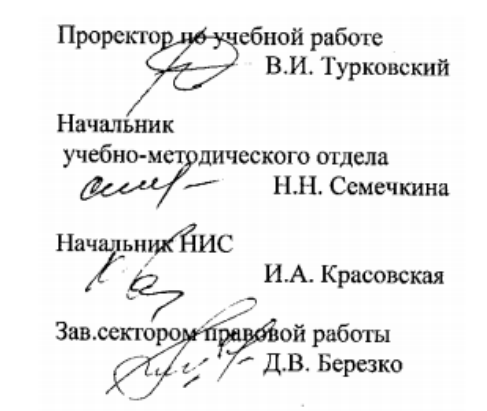 Проректор по учебной работе В.И. ТурковскийНачальникучебно-методического отдела 		Н.Н. Семечкина						Начальник НИСИ.А. КрасовскаяЗав.сектором правовой работыД.В.БерезкоУчреждение образования«Витебский государственный университетимени П.М. Машерова»ИНСТРУКЦИЯ10.03.2016 № И.0.13.12-2016с изм. от 30.08.2018г.Витебскоб организации, проведении и требованиях к содержанию, оформлению и защите рефератов, курсовых проектов (работ), дипломных проектов (работ) и магистерских диссертацийУУТВЕРЖДЕНОППриказ ректора ВВГУ имени П.М. Машерова18.03.2016  №  50ВВЕДЕНИЕ ……………………………………………………………..ЧАСТЬ 1. Общие требования к порядку выполнения, содержанию и защите рефератов, курсовых и      дипломных проектов (работ), магистерских диссертаций 1 Реферат …………………………………………….........................1.1 Цель и задачи реферата ……………………………………...1.2 Структура реферата и требования к его элементам ……….1.3 Организация выполнения и защиты реферата ……………..2 Курсовой проект (курсовая работа)2.1 Цель и задачи курсового проекта (курсовой работы)2.2 Структура курсового проекта (курсовой работы). Требования к элементам курсового проекта (курсовой работы).2.3 Порядок организации, выполнения и защиты курсового проекта (работы).3 Дипломный проект (работа)3.1 Цель и задачи дипломного проекта (дипломной работы).3.2 Структура дипломного проекта (дипломной работы). Требования к элементам дипломного проекта (дипломной работы). 3.3 Порядок формирования тематики дипломных проектов (работ) и организации выполнения дипломных проектов (работ)3.4 Порядок организации и защиты дипломного проекта (работы) 4 Магистерская диссертация.4.1 Цель и задачи магистерской диссертации 4.2 Структура магистерской диссертации и требования к ее элементам.4.3 Порядок организации выполнения магистерской диссертации 4.4 Порядок организации защиты магистерской диссертации 3444456671011111315172222222324ЧАСТЬ 2. Правила оформления рефератов, курсовых и дипломных проектов (работ), магистерских диссертаций 1 Общие правила оформления …………………………………..2 Заголовки и нумерация страниц ………………………………3 Иллюстрации …………………………………………………...4 Таблицы ………………………………………………………....5 Формулы и уравнения ………………………………………….6 Ссылки …………………………………………………………..7 Список использованных источников …………………............8 Приложения …………………………………………………….262627272829293030ПРИЛОЖЕНИЯ…………………………………………………………Приложение А Образец оформления реферата, курсового проекта (курсовой работы), дипломного проекта (дипломной работы).Приложение Б Форма задания на дипломный проект (дипломную работу).Приложение В Форма заявления на выполнение дипломного проекта (дипломной работы).Приложение Г Форма отзыва руководителя на дипломный проект (дипломную работу).Приложение Д Форма рецензии на дипломный проект (дипломную работу).Приложение Е Образец оформления списка опубликованных научных работ студента (слушателя) Приложение Ж Форма акта о практическом использовании результатов исследований в учебном, производственном и других процессахПриложение И Форма справки о возможном практическом использовании результатов исследований в учебном, производственном и других процессахПриложение К Формы титульного листаК.1 – Форма титульного листа рефератаК.2 – Форма титульного листа курсовой работыК.3 – Форма титульного листа дипломной работыК.4 – Форма титульного листа магистерской диссертацииПриложение Л Образец оформления содержания работы…………..Приложение М Пример оформления библиографических источников ………………………………………………………………………3233343536373839404445Научный руководитель__________________________(должность, ученая степень, ученое звание)____________________________________(фамилия, имя, отчество)«___» ___________20 г. _____________(подпись)Рецензент__________________________(должность, ученая степень, ученое звание)_______________________________________(фамилия, имя, отчество)«____» ___________20…… г. _____________(подпись)УТВЕРЖДАЮРуководитель организации__________________________(подпись)__________________________(инициалы, фамилия)«__» _______________ 20__ г.Члены комиссии: ________________________________(подпись)(инициалы, фамилия)________________________________________________________________УТВЕРЖДАЮРуководитель организации__________________________(подпись)__________________________(инициалы, фамилия)«__» _______________ 20__ г.Руководитель структурного подразделения _______________________________(подпись)(инициалы, фамилия)Введение ………………………………………………………………………..1 Аффект. Эволюция представлений об убийствах, совершенных в состоянииаффекта …………………………………………………………………….1.1 Понятие аффекта и  его виды ………………………………………….1.2 Генезис подходов к убийствам, совершенным в состоянии аффекта, в законодательстве Беларуси и зарубежья ………………...................................2 Признаки и отличительные черты убийства, совершенного в состоянии аффекта …………………………………………………………………………………2.1 Объективные признаки …………………………………………………2.2 Субъективные признаки …………………………………….................2.3 Квалификация убийства, совершенного в состоянии аффекта, при наличии отягчающих обстоятельств ………………………………………………Заключение ……………………………………………………………………..Список использованных источников ……………………………....................2449141419232830Характеристика источника	Пример библиографического описанияКнига с одним, двумя или тремя авторамиМау, В.А. Реформы и догмы (1914–1929) / В.А. Мау. – М.: Дело, 1993. – 256 с.Книга с одним, двумя или тремя авторамиГужалоўскі, А.А. Нараджэнне беларускага музея / А.А. Гужалоўскі. – Мінск: НАРБ, 2001. – 124 с.Книга с одним, двумя или тремя авторамиДементей, Н.И. Уроки жизни / Н.И. Дементей. – Минск: БЕЛТА, 2005. – 272 с.Книга с одним, двумя или тремя авторамиWolczuk, R. Ukraine’s Foreign and Security Policy 1991–2000 / R.Wolczuk. – N. Y.: Routledge Curzon, 2003. – 216 p.Книга с одним, двумя или тремя авторамиЛеонтьева, Г.А. Вспомогательные исторические дисциплины: учеб. для студ. вузов / Г.А. Леонтьева, П.А. Шорин, В.Б. Кобрин. – М.: ВЛАДОС, 2000. – 368 с.Книга с одним, двумя или тремя авторамиТрощинський, В.П. Українці в світі / В.П. Трощинський, А.А. Шевченко. – Київ: Альтернативи, 1999. – 352 сКнига с четырьмя и более авторамиКультурология: учеб. пособие для вузов / С.В. Лапина [и др.]; под общ. ред. С.В. Лапиной. – 2-е изд. – Минск: ТетраСистемс, 2004. – 495 с.Книга с четырьмя и более авторамиКомментарий к Трудовому кодексу Республики Беларусь / И.С. Андреев [и др.]; под общ. ред. Г.А. Василевича. – Минск: Амалфея, 2000. – 1071 с.Книга с четырьмя и более авторамиОсновы геологии Беларуси / А.С. Махнач [и др.]; НАН Беларуси, Ин-т геол. наук; под общ. ред. А.С. Махнача. – Минск, 2004. – 391 сКоллективный авторСборник нормативно-технических материалов по энергосбережению / Ком. по энергоэффективности при Совете Министров Респ. Беларусь; сост. А.В. Филипович. – Минск: Лоранж-2, 2004. – 393 с.Коллективный авторНациональная стратегия устойчивого социально-экономического развития Республики Беларусь на период до 2020 г. / Нац. комис. по устойчивому развитию Респ. Беларусь; редкол.: Л.М. Александрович [и др.]. – Минск: Юнипак, 2004. – 202 с.Коллективный авторВоенный энциклопедический словарь / М-во обороны Рос. Федерации, Ин-т воен. истории; редкол.: А.П. Горкин [и др.]. – М.: Большая рос. энцикл.: РИПОЛ классик, 2002. – 1663 с.Многотомное изданиеГісторыя Беларусі: у 6 т. / рэдкал.: М. Касцюк (гал. рэд.) [і інш.]. – Мінск: Экаперспектыва, 2000–2005. – 6 т.Отдельный том в многотомном изданииГісторыя Беларусі: у 6 т. / рэдкал.: М. Касцюк (гал. рэд.) [і інш.]. – Мінск: Экаперспектыва, 2000–2005. – Т. 3: Беларусь у часы Рэчы Паспалітай (XVII–XVIII ст.) / Ю. Бохан [і інш.]. – 2004. – 343 с.Отдельный том в многотомном изданииБагдановіч, М. Поўны збор твораў: у 3 т. / М. Багдановіч. – 2-е выд. – Мінск: Беларус. навука, 2001. – Т. 1: Вершы, паэмы, пераклады, наследаванні, чарнавыя накіды. – 751 с.Законы и законодательные материалыКонституция Республики Беларусь 1994 года (с изменениями и дополнениями, принятыми на республиканских референдумах 24 ноября 1996 г. и 17 октября 2004 г.). – Минск: Амалфея, 2005. – 48 с.Законы и законодательные материалыКонституция Российской Федерации: принята всенар. голосованием 12 дек. 1993 г.: офиц. текст. – М.: Юрист, 2005. – 56 сЗаконы и законодательные материалыО нормативных правовых актах Республики Беларусь: Закон Респ. Беларусь от 10 янв. 2000 г. № 361-З: с изм. и доп.: текст по состоянию на 1 дек. 2004 г. – Минск: Дикта, 2004. – 59 с.Законы и законодательные материалыАб дзяржаўным суверэнітэце Беларускай Савецкай Сацыялістычнай Рэспублікі: Дэкларацыя Вярхоўнага Савета БССР ад 27.07.1990 г.№ 193-ХІІ // Збор законаў БССР. – 1990. – № 22. – Арт. 432.Законы и законодательные материалыО таможенном тарифе: Закон Республики Беларусь. Принят Верховным Советом Республики Беларусь 3 февраля 1993 г. // Ведамасці Вярхоўнага Савета Рэспублікі Беларусь. – 1993. – №13. – Арт. 126.Законы и законодательные материалыОб оплате труда лиц, занимающих отдельные государственные должности Российской Федерации: Указ Президента Рос. Федерации, 15 нояб. 2005 г., № 1332 // Собр. законодательства Рос. Федерации. – 2005. – № 47. – Ст. 4882.Законы и законодательные материалыОб утверждении важнейших параметров прогноза социальноэкономического развития Республики Беларусь на 2006 год: Указ Президента Респ. Беларусь, 12 дек. 2005 г., № 587 // Эталон –Беларусь [Электронный ресурс] / Нац. центр правовой информ. Респ. Беларусь. – Минск, 2006.Законы и законодательные материалыИнвестиционный кодекс Республики Беларусь: принят Палатой представителей 30 мая 2001г.: одобр. Советом Респ. 8 июня 2001 г.: текст Кодекса по состоянию на 10 февр. 2001 г. – Минск: Амалфея, 2005. – 83 с.Сборник статей, трудовИнформационное обеспечение науки Беларуси: к 80-летию со дня основания ЦНБ им. Я.Коласа НАН Беларуси: сб. науч. ст. / НАН Беларуси, Центр. науч. б-ка; редкол.: Н.Ю. Березкина (отв. ред.) [и др.]. – Минск, 2004. – 174 с.Сборник статей, трудовСовременные аспекты изучения алкогольной и наркотической зависимости: сб. науч. ст. / НАН Беларуси, Ин-т биохимии; науч. ред. В.В. Лелевич. – Гродно, 2004. – 223 с.Материалы конференцийГлобализация, новая экономика и окружающая среда: проблемы общества и бизнеса на пути к устойчивому развитию: материалы
7 Междунар. конф. Рос. о-ва экол. экономики, Санкт-Петербург, 23–25 июня 2005 г. / С.-Петерб. гос. ун-т; под ред. И.П. Бойко [и др.]. – СПб., 2005. – 395 с.Материалы конференцийПравовая система Республики Беларусь: состояние, проблемы, перспективы развития: материалы V Межвуз. конф. студентов, магистрантов и аспирантов, Гродно, 21 апр. 2005 г. / Гродн. гос. ун-т; редкол.: О.Н. Толочко (отв. ред.) [и др.]. – Гродно, 2005. – 239 с.ИнструкцияИнструкция о порядке совершения операций с банковскими пластиковыми карточками: утв. Правлением Нац. банка Респ. Беларусь 30.04.04: текст по состоянию на 1 дек. 2004 г. – Минск: Дикта, 2004. – 23 с.ИнструкцияИнструкция по исполнительному производству: утв. М-вом юстиции Респ. Беларусь 20.12.04. – Минск: Дикта, 2005. – 94 с.Учебно-методические материалыГорбаток, Н.А. Общая теория государства и права в вопросах и ответах: учеб. пособие / Н.А. Горбаток; М-во внутр. дел Респ. Беларуь, Акад. МВД. – Минск, 2005. – 183 с.Учебно-методические материалыКорнеева, И.Л. Гражданское право: учеб. пособие: в 2 ч. / И.Л. Корнеева. – М.: РИОР, 2004. – Ч. 2. – 182 с.Учебно-методические материалыФилософия и методология науки: учеб.-метод. комплекс для магистратуры / А.И. Зеленков [и др.]; под ред. А.И. Зеленкова. – Минск: Изд-во БГУ, 2004. – 108 с.КаталогКаталог жесткокрылых (Coleoptera, Insecta) Беларуси/ О.Р. Александрович [и др.]; Фонд фундам. исслед. Респ. Беларусь. – Минск, 1996. – 103 с.КаталогПамятные и инвестиционные монеты России из драгоценных металлов, 1921–2003: каталог-справочник / ред.-сост. Л.М. Пряжникова. – М.: ИнтерКрим-пресс, 2004. – 462 с.Авторское свидетельствоИнерциальный волнограф: а. с. 1696865 СССР, МКИ5 G 01 С 13/00 / Ю.В. Дубинский, Н.Ю. Мордашова, А.В. Ференц; Казан. авиац. ин-т. – № 4497433; заявл. 24.10.88; опубл. 07.12.91 // Открытия. Изобрет. – 1991. – № 45. – С. 28.ПатентСпособ получения сульфокатионита: пат. 6210 Респ. Беларусь, МПК7 C 08 J 5/20, C 08 G 2/30 / Л.М. Ляхнович, С.В. Покровская, И.В. Волкова, С.М. Ткачев; заявитель Полоц. гос. ун-т. – № а 0000011; заявл. 04.01.00; опубл. 30.06.04 // Афiцыйны бюл. / Нац. цэнтр iнтэлектуал. уласнасцi. – 2004. – № 2. – С. 174.СтандартБезопасность оборудования. Термины и определения: ГОСТ ЕН 1070–2003. – Введ. 01.09.04. – Минск: Межгос. совет по стандартизации, метрологии и сертификации: Белорус. гос. ин-т стандартизации и сертификации, 2004. – 21 с.Нормативно-технические документыГосударственная система стандартизации Республики Беларусь. Порядок проведения экспертизы стандартов: РД РБ 03180.53–2000. – Введ. 01.09.00. – Минск: Госстандарт: Белорус. гос. ин-т стандартизации и сертификации, 2000. – 6 с.Автореферат диссертацииИволгина, Н.В. Оценка интеллектуальной собственности: на примере интеллектуальной промышленной собственности: автореф. дис. …канд. экон. наук: 08.00.10; 08.00.05 / Н.В. Иволгина; Рос. экон. акад. – М., 2005. – 26 с.ДиссертацияАнисимов, П.В. Теоретические проблемы правового регулирования защиты прав человека: дис. … д-ра юрид. наук: 12.00.01 / П.В. Анисимов. – Н.Новгород, 2005. – 370 л.Электронные ресурсыТеатр [Электронный ресурс]: энциклопедия: по материалам изд-ва «Большая российская энциклопедия»: в 3 т. – Электрон. дан. (486 Мб). – М.: Кордис & Медиа, 2003. – Электрон. опт. диски (CD-ROM): зв., цв. – Т. 1: Балет. – 1 диск; Т. 2: Опера. – 1 диск; Т. 3: Драма. – 1 диск.Электронные ресурсыВведенский, Л.И. Судьбы философии в России / Л.И.Введенский // История философии [Электронный ресурс]: собрание трудов крупнейших философов по истории философии. – Электрон. дан. и прогр. (196 Мб). – М., 2002. – 1 электрон. опт. диск (CD-ROM): зв., цв.Электронные ресурсыРегистр СНГ – 2005: промышленность, полиграфия, торговля, ремонт, транспорт, строительство, сельское хозяйство [Электронный ресурс]. – Электрон. текстовые дан. и прогр. (14 Мб). – Минск: Комлев И.Н., 2005. – 1 электрон. опт. диск (CD-ROM).Электронные ресурсыЛойша, Д. Республика Беларусь после расширения Европейского Союза: шенгенский процесс и концепция соседства / Д. Лойша // Белорус. журн. междунар. права [Электронный ресурс]. – 2004. – № 2. –Режим доступа: http://www.cenunst.bsu.by/journal/2004.2/01.pdf. – Дата доступа: 16.07.2005.Электронные ресурсыКонституция Союза Советских Социалистических Республик: Принята Верховным Советом СССР  7 октября 1977 г. // Исторический факультет МГУ им. М.В. Ломоносова [Электрон. ресурс]. – 2009. – Режим доступа: http://www.hist.msu.ru/ER/1977.htm. – Дата доступа: 12.12.2008.Электронные ресурсыCryer, R. Prosecuting international crimes: selectivity and the internationalcriminallaw regime / R. Cryer // Peace Palace Library [Electronic resource]. – The Hague, 2003–2005. – Mode of access: http://catalogue.ppl.nl/DB=1/SET=3/TTL=11/SHW?FRST. – Date of access:04.01.2006.Электронные ресурсыПро країну: Природні ресурси // Сайт Міністерства закордонних справ України [Електронний ресурс]. – Київ, 2006. – Режим доступу:http://www.mfa.gov.ua/mfa/ua/publication/content/373.htm. – Дата доступу: 27.11.2006.Ресурсы удаленного доступаНациональный Интернет-портал Республики Беларусь [Электронный ресурс] / Нац. центр правовой информ. Респ. Беларусь. – Минск, 2005. – Режим доступа: http://www.pravo.by. – Дата доступа: 25.01.2006.Ресурсы удаленного доступаProceeding of mini-symposium on biological nomenclature in the 21st centry [Electronic resource] / еd. J.L. Reveal. – College Park M.D., 1996. – Mode of access: http://www.inform.ind.edu/PBIO/ brum.html. – Date of access: 14.09.2005.Составная часть книгиПивоваров, Ю.П. Организация мер по профилактике последствий радиоактивного загрязнения среды в случае радиационной аварии / Ю.П. Пивоваров, В.П. Михалев // Радиационная экология: учеб. пособие / Ю.П. Пивоваров, В.П. Михалев. – М., 2004. – С. 117–122.Составная часть книгиЕскина, Л.Б. Основы конституционного строя Российской Федерации / Л.Б. Ескина // Основы права: учебник / М.И. Абдулаев [и др.]; под ред. М.И. Абдулаева. – СПб., 2004. – С. 180–193.Глава из книгиНиколаевский, В.В. Проблемы функционирования систем социальной защиты в 1970–1980 годах / В.В. Николаевский // Система социальной защиты: теория, методика, практика / В.В. Николаевский. – Минск, 2004. – Гл. 3. – С. 119–142.Часть из собрания сочинений, избранных произведенийГілевіч, Н. Сон у бяссоніцу / Н. Гілевіч // Зб. тв.: у 23 т. – Мінск, 2003. – Т. 6. – С. 382–383.Часть из собрания сочинений, избранных произведенийПушкин, А.С. История Петра / А.С. Пушкин // Полн. собр. соч.: в 19 т. – М., 1995. – Т. 10. – С. 11–248.Часть из собрания сочинений, избранных произведенийШекспир, В. Сонеты / В. Шекспир // Избранное. – Минск, 1996. – С. 732–749.Составная часть сборникаСкуратов, В.Г. Отдельные аспекты правового режима закладных в постсоветских государствах / В.Г. Скуратов // Экономико-правовая парадигма хозяйствования при переходе к цивилизованному рынку в Беларуси: сб. науч. ст. / Ин-т экономики НАН Беларуси, Центр исслед. инфраструктуры рынка; под науч. ред. П.Г. Никитенко. – Минск, 2004. – С. 208–217.Составная часть сборникаЯкіменка, Т.С. Аб песенна-эпічнай традыцыі ў музычным фальклоры беларусаў / Т.С. Якіменка // Беларуская музыка: гісторыя і традыцыі: зб. навук. арт. / Беларус. дзярж. акад. музыкі; склад. і навук. рэд. В.А. Антаневіч. – Мінск, 2003. – С. 47–74.Статьи из сборников тезисов докладов и материалов конференцийЕрмакова, Л.Л. Полесский каравайный обряд в пространстве культуры / Л.Л. Ермакова // Тураўскія чытанні: матэрыялы рэсп. навук.-практ. канф., Гомель, 4 верас. 2004 г. / НАН Беларусі, Гомел. дзярж. ун-т; рэдкал.: У.І. Коваль [і інш.]. – Гомель, 2005. – С. 173–178.Статьи из сборников тезисов докладов и материалов конференцийБочков, А.А. Единство правовых и моральных норм как условие построения правового государства и гражданского общества в Республике Беларусь / А.А. Бочков, Е.Ф. Ивашкевич // Право Беларуси: истоки, традиции, современность: материалы междунар. науч.-практ. конф., Полоцк, 21–22 мая 2004 г.: в 2 ч. / Полоц. гос. унт; редкол.: О.В. Мартышин [и др.]. – Новополоцк, 2004. – Ч. 1. – С. 74–76.Статья из журналаБандаровіч, В.У. Дзеясловы і іх дэрываты ў старабеларускай музычнай лексіцы / В.У. Бандаровіч // Весн. Беларус. дзярж. ун-та. Сер. 4, Філалогія. Журналістыка. Педагогіка. – 2004. – № 2. – С. 49–54.Статья из журналаРозанов, А. Европейская безопасность: позиция Беларуси / А. Розанов // Белорус. журн. междунар. права и междунар. отношений. – 1996. – №1. – С. 56–58.Статья из газетыВозвращаем свое // Белорусы и рынок. – 2006. – 30 янв. – С. 15.Статья из газетыКазлоўскі, В. Слова – за намі / В. Казлоўскі // Культура. – 2003. – 16–22 жн. – С. 11.Статья из газетыSochacki, W. Trudni sojusznicy / W.Sochacki // Źycie Warszawy. – 1995. – 13 lipca. – S. 4.Статья из энциклопедии, словаря  Дарашэвіч, Э.К. Храптовіч І.І. / Э.К. Дарашэвіч // Мысліцелі і асветнікі Беларусі (X–XIX стагоддзі): энцыкл. давед. / склад. Г.А. Маслыка; гал. рэд. Б.І. Сачанка. – Мінск, 1995. – С. 326–328.Статья из энциклопедии, словаря  Мясникова, Л.А. Природа человека / Л.А. Мясникова // Современный философский словарь / под общ. ред. В.Е. Кемерова. – М., 2004. – С. 550–553.Архивные материалы1. Архив суда Центрального района г.Могилева за 2001 г. – Уголовное дело № 2/1577. 2. Архив Гродненского областного суда за 1992 г. – Дело № 4/8117.Архивные материалыАрхив М-ва иностр. дел Респ. Беларусь. – Фонд 907. – Оп. 2. – Д. 354: Проекты межгосударственных и межведомственных договоров, соглашений, меморандумов Республики Беларусь с зарубежными государствами, замечания и предложения к ним за 1993 г. – 273 л.Отдельный архивный документОписание синагоги в г. Минске (план части здания синагоги 1896 г.) // Центральный исторический архив Москвы (ЦИАМ). – Фонд 454. – Оп. 3. – Д. 21. – Л. 18–19.